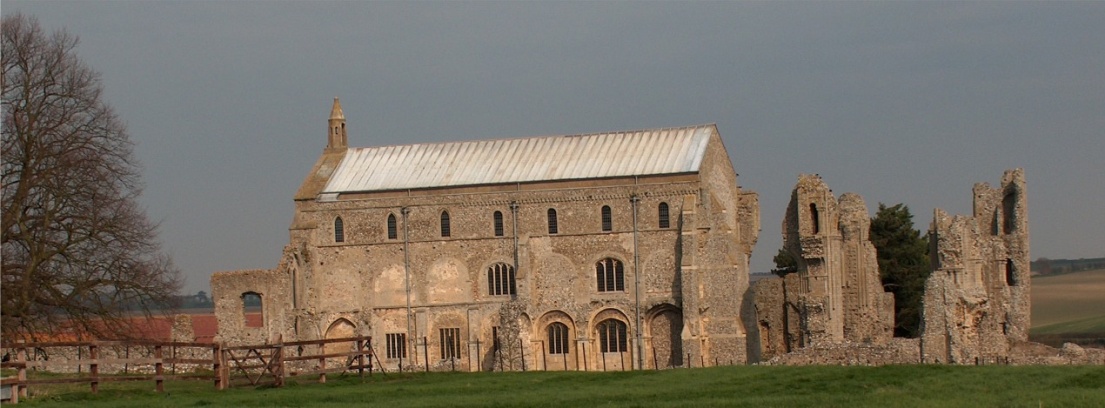 2020/07 MINUTES OF THE PARISH COUNCIL MEETING HELD ONMONDAY 13th JULY 2020 AT THE MEMORIAL HALLThose Present	Cllr. Liz Brady (Chair), Cllr. Liz Brown (Vice Chair), Cllr. P. Alford, Cllr. K. Cooke, Cllr. J. HillIn Attendance	Mrs. S. Hayden (Locum Clerk), District Cllr. Richard Kershaw (NNDC),	2 Members of the Public The Chair opened the meeting at 7.30pm and thanked the Memorial Hall Committee for the use of the Hall.  Covid 19 precautions were in place as per the Parish Council’s Covid 19 Risk Assessment.1.	Apologies received	Apologies were received and accepted from Cllr. L. Wynder, County Cllr Dr Marie Strong (NCC)2.	Signing of Acceptance of Office by Co-Opted Parish Councillors	Signed by John Hill and witnessed by the Locum Clerk3.	To receive declarations of interest	None4.	Approval of Minutes of Parish Council Meeting held on 18th May 2020	Approved and signed by the Chairman5.	Matters Arising	The matter of a previously uncashed cheque to McMillan Cancer Care was raised.  The Locum Clerk to check whether it had been cashed.6.	Reports6.1	Norfolk County Council	County Cllr Dr. M. Strong had circulated a report to all parish councillors, containing the latest Coronavirus information, which is annexed to these minutes. 	School attendance and opening was discussed.6.2	North Norfolk District Council report 	District Councillor Kershaw reported that NNDC has been busy during the lockdown, with ten centres established to co-ordinate distribution of food parcels and help for residents and no doubt the Parish Council had been aware of the Wells centre.  The Centres had now been cut back to two only.  Of £52.2m available for grants, 95% had been distributed to 4,980 businesses, with £1.06m being discretionary.  NNDC had outperformed other councils in round one of the distribution and round 2020/08	two consisting of £1.7m was shortly to be distributed.  The officers of the Economic Development Team were to be congratulated for prompt payments.   Hand sanitisers had been distributed in towns, with notices for social distancing being posted. Roads had been closed with a grant of £93,000 from central Government.  A recovery plan was under way and an accreditation programme called “Good to Go” had commenced, with Environment Health Officers visiting premises to check standards of Covid 19 precautions, so that businesses could post stickers for their premises.  Toilets had been opened, but vandalism initially had cost a lot of money in repair work. The fire at Budgens in Holt had been a big loss to the community as they had delivered groceries with card payments available.  There was now a pop-up Post Office and Budgens at Aylsham had taken over deliveries.  It was still not known how the fire had started.  Lifeguards were now going back to the beaches, which had taken time as they needed training which the RNLI had not been able to carry out during lockdown.  Playgrounds were still not open due to precautions that had to be taken, but the Council were working on that.  	There was a short discussion on playgrounds.6.3	Liaison Meetings of the Priory Close/Walsingham Rd Development	The Chair had contracted BHA, but with no response, had met with the foreman on site.  He reported that they were currently struggling with materials and workmen.  She reported that the site was tidier.  All affordable homes except one shared ownership property were occupied.  One market home was occupied and the occupiers had involved themselves in the life of the village.  It was believed two were under offer.  There had been an Open Day recently and Savills were now marketing the properties.  The development would not be called Priory Close after completion.	As an aside, Cllr. Brady had a copy Conservation Area map as these areas were now being reviewed by NNDC6.4	Chair’s report on grant funds and any ongoing Covid 19 “Stay Secure” provisions	The grant had been useful for printing costs for communications.  The Parish Council were aware that they would not use the whole of the grant money for expenses, and it was agreed to provide books for children. Cllr. Owen had taken the lead and delivered leaflets, to which 23 children responded.  Between one to three books had been provided to each child, depending on the value of their preferred titles and 44 books had gone out, with an age range from six months to further education.  Thank you cards had been received from one child, which were displayed at the meeting.  There was still some money left from the grant which would be used for the benefit of the village.	The playing field was open, but the play area was closed until clearer instructions were received from Government.  	Volunteers’ (6/7 people, with 3 new members in the village) help during the lockdown was outstanding, but particular thanks should go to Cllr. Liz Brown.  Everyone helping was given a small “thank you” with goody bags at the beginning and middle of lockdown.  Meals had been delivered to vulnerable individuals weekly for twelve weeks and were much appreciated, some meals lasting for two days as the portions were so generous!  On some days a tea was sent out.  This was ended at the point of 12 weeks from the start.  	The pub was now open with outside seating, starting with four nights this week.  	Letters had been sent out to each family asking them to write of their experiences, to be kept as an archive.  Summing up, it was now intended to keep people informed, promoting the control of the virus, etc.  The shop and pub were open under Covid 19 secure conditions.  The Church was open for 2020/09	prayer and fortnightly services, with a wipe down every evening or morning, on a rota.  All visitors were asked to hand sanitise.  Discussion followed on providing information to all, including second/holiday homes.  Cllr. Kershaw advised of the “Good to Go” scheme for businesses to be inspected and use a sticker to show they had complied with certain standards.  The Environment Health team were carrying out inspections.  Cllr. P. Alford thanked the Chair for all her work during the Covid 19 lockdown. 	The Village Hall would not be open for hire, but there was to be a Committee Meeting the following evening to discuss what needed to be done to open safely. 	It was noted that there had been an incident in the village where someone was duped by scammers.  Cllr. Alford had received a suspicious visit to her doorstep in connection with energy supplies and had reported it to PC Pegden.  No other visits had been recorded.  7.	Planning7.1	Report from Planning Committee 	Unfortunately there had been problems with the circulated list where recipients had not been able to open it as an attachment. However, Cllr. Alford went through the applications as follows.	PF/20/0885 & 6 - Pottery House, 41 Front Street annexe (two applications) reconfiguration – Parish Council supported – awaiting NNDC decision	LA/20/0740 - 1 Front Street  -  window change in character – Parish Council had no objections – awaiting decision	PF/20/0020 50 Warham Road – variation application for window change – Parish Council had raised traffic issues with deliveries on the sharp bend. This had been approved by NNDC on the first application – awaiting decision on this application		PF/20/0451 Westgate Barn – Variation of Appeal Decision – Parish Council had commented that they were worried about reflections/lighting from large windows causing death to any wildlife flying into them.  The applicant would put in automated blinds and move the bat boxes from the original location.  The Parish Council Committee were happy with that.  There would also be a landscape management plan in place – Appeal permitted	PF/19/2153 - Pebble Cottage, 87 Warham Road – two storey side and rear extension – Parish Council had no objections, but planning officer requested reduced size extension and less windows – awaiting NNDC decision	PF/19/0682 - 6 Hindringham Road – Detached single-storey annexe – Parish Council objected as not in keeping and issues with parking – NNDC approved with amended plans from original	CL/18/1680 - Land adjoining Pumping Station, Langham Road – any enforcement to be dealt with by NNDC7.2	To discuss and make observations on any applications received after the date of this Agenda	None8.	Financial Report & Accounts for Settlement 	The receipts and payments sheet was received. There was only one cheque for payment - £415 for grounds maintenance – approved for payment.   The Locum Clerk had forms for change of correspondence address and internet access to transfer between accounts if any funds needed to be transferred from Saver to Current, which currently if needed was dealt with by letter.  It was agreed that the forms be signed.2020/109.	To approve Parish Council Covid 19 Risk Assessment	Approved.  The Locum Clerk would draft other policies as necessary for approval at following meetings.10.	To discuss the possibility of installing public electric car charger(s)	Cllr. Alford had prepared a report and circulated to councillors, which is annexed to these minutes.  This was thoroughly discussed, with District Cllr. Kershaw providing useful information, following NNDC installing 38 meters in 6 of their car parks.  Costs for that exercise were £300,000.   These would be provided for towns, not villages.  There could be problems with electricity capacity in villages.  Cllr. Kershaw agreed to keep the parish council updated on new developments as it was part of his portfolio.  It was agreed to leave the matter in abeyance. 11.	Items for Information Only or Next Agenda	1. SAMS –  the Chair went through the data report and it appeared that the data was being extracted more easily.  Interesting data should be produced for Langham Road and the bus shelter areas.	2. Next Agenda – dog fouling in the village	3. Highways – Cllr. Alford to contact Highways on footpath cutting	4. Correspondence: Barclays – interest rates reducing; Police – garden tools and machinery theftsThere being no further business the meeting was closed at 9.25pm and the approved cheque was signed